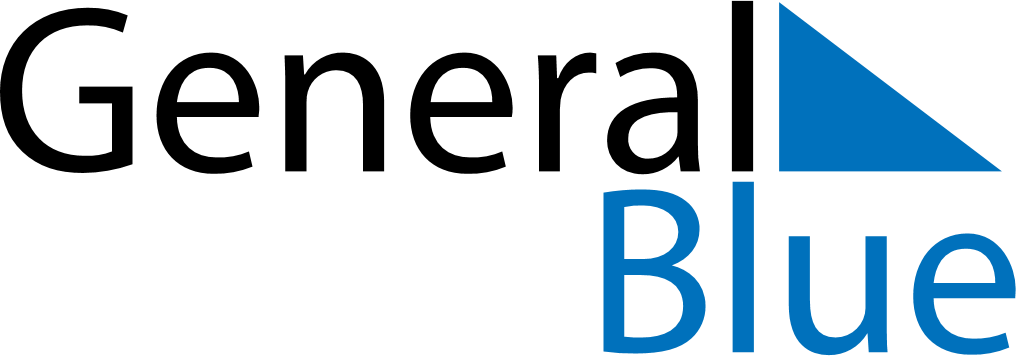 Daily PlannerJuly 3, 2022 - July 9, 2022Daily PlannerJuly 3, 2022 - July 9, 2022Daily PlannerJuly 3, 2022 - July 9, 2022Daily PlannerJuly 3, 2022 - July 9, 2022Daily PlannerJuly 3, 2022 - July 9, 2022Daily PlannerJuly 3, 2022 - July 9, 2022Daily Planner SundayJul 03MondayJul 04TuesdayJul 05WednesdayJul 06ThursdayJul 07 FridayJul 08 SaturdayJul 09MorningAfternoonEvening